БОЙОРОҠ                                    № 2 –14                       РАСПОРЯЖЕНИЕ              15  май  2019 й.                                                                             15 мая 2019г. «О снятии с учета семей, признанных в качестве нуждающихся в жилых помещениях»1. Снять с учета  в качестве нуждающихся в жилом помещении согласно ч.1 п.2 ст. 56 Жилищного кодекса Российской Федерации:Гизитдинова Ильсура  Зинфировича, 26.08.1991 г.р. в связи с приобретением жилья и увеличением жилой	 площади (12,5 кв.м).2. Снять с учета  в качестве нуждающихся в жилом помещении согласно  п.4 ч.1 ст.56 ЖК РФ  Жилищного кодекса Российской Федерации:(получение сертификата):           Гареева Алексея Аркадьевича,16.09.1983 г.р.           Мухаматдинову  Регину Фаритовну,04.09.1986 г.р.           Тихонову Анастасию Сергеевну,23.07.1996 г.р.          3.Распоряжения администрации сельского поселения  Мичуринский сельсовет № 2- 18/1 от 18.11.2011 г.  ,№2-39 от 18.09.2015 г., №2-54 от 01.12.2015 г. и №2-05 от 10.03.2016 г. «О принятии на учет, признанных нуждающихся в жилых помещениях» признать утратившими силу.          4.Контроль за исполнением данного распоряжения возложить на главу сельского поселения.        Глава сельского поселения                                            В.Н.Корочкин Башкортостан РеспубликаһыШаран районымуниципаль районыныңМичурин ауыл Советыауыл биләмәһе ХакимиәтеМичурин ауылы, тел.(34769) 2-44-48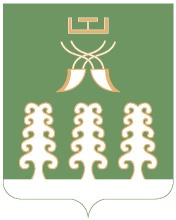 Республика БашкортостанАдминистрация сельского поселенияМичуринский сельсоветмуниципального районаШаранский районс. Мичуринск тел.(34769) 2-44-48